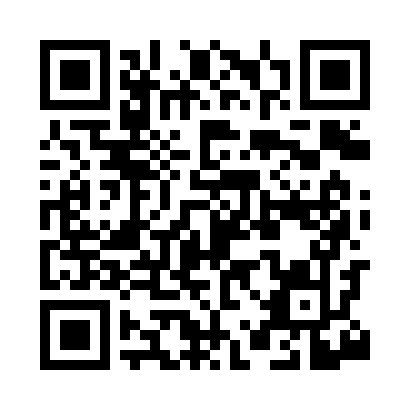 Prayer times for White Lake, New York, USAMon 1 Jul 2024 - Wed 31 Jul 2024High Latitude Method: Angle Based RulePrayer Calculation Method: Islamic Society of North AmericaAsar Calculation Method: ShafiPrayer times provided by https://www.salahtimes.comDateDayFajrSunriseDhuhrAsrMaghribIsha1Mon3:475:291:035:058:3810:192Tue3:485:301:045:058:3710:193Wed3:495:301:045:058:3710:194Thu3:495:311:045:068:3710:185Fri3:505:311:045:068:3710:176Sat3:515:321:045:068:3610:177Sun3:525:331:045:068:3610:168Mon3:535:331:055:068:3610:169Tue3:545:341:055:068:3510:1510Wed3:555:351:055:068:3510:1411Thu3:565:351:055:068:3410:1312Fri3:575:361:055:068:3410:1213Sat3:585:371:055:068:3310:1114Sun4:005:381:055:068:3210:1015Mon4:015:391:055:068:3210:0916Tue4:025:391:055:058:3110:0817Wed4:035:401:065:058:3110:0718Thu4:045:411:065:058:3010:0619Fri4:065:421:065:058:2910:0520Sat4:075:431:065:058:2810:0421Sun4:085:441:065:058:2710:0322Mon4:105:451:065:058:2710:0123Tue4:115:461:065:048:2610:0024Wed4:125:461:065:048:259:5925Thu4:145:471:065:048:249:5726Fri4:155:481:065:048:239:5627Sat4:165:491:065:038:229:5528Sun4:185:501:065:038:219:5329Mon4:195:511:065:038:209:5230Tue4:215:521:065:028:199:5031Wed4:225:531:065:028:189:49